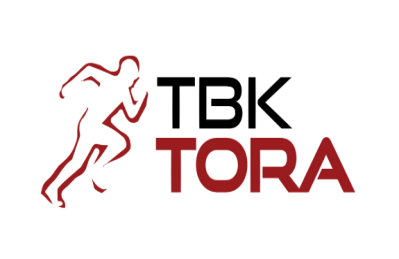 Výsledky  8. pretekov  zo dňa  29. júna 2017 ( 1 míľa ) :Termín ďalších pretekov: 10. augusta 2017 o 18,00 hodPrezentácia: 15 min. pred štartom! Miesto: park Tovarníky - ulica Odbojárov, vchod do parku  pod  reštauráciou  Zlatý  Baránok ( pod kaštieľom ). Informácie:  - mobil  0948 866 856 ( 12,00 - 19,00 hod.),- webové stránky: beh.sk ( súťaže: Topoľčianska bežecká liga ), www.tbl9.webnode.skOrganizácia pretekov:  Preteky na 1 míľu budú rozdelené do rozbehov s maximálne 15 pretekármi.Štartovné: 1 euro ( občerstvenie v deň pretekov ). Dorastenci a juniori neplatia.Upozornenie: Pretekári sa zúčastňujú pretekov na vlastné nebezpečenstvo a organizátori nezodpovedajú za úrazy a škody na majetku pretekárov a ďalších osôb prítomných na pretekoch.(VM)  PoradieMeno a PriezviskoKtg.ČasTibor HorváthAM5:24Jozef TrsťanAM5:34Andrej ČelínAM5:39Jozef DobrotkaAM5:43Milan Barányi st.EM5:53Ladislav ZigoAM5:55Jozef LigockýAM5:55Vojtech BošternákAM6:02Radovan JuhásBM6:05Zuzana ValkováGŽ6:11Krištof ŠípekAM6:22Radomír KlačanskýBM6:25Marián CabajBM6:26Štefan ValkoDM6:27Rudolf PetrikovičFM6:31Marek FogadaAM6:37Patrícia VargováGŽ6:43Kamil GarayFM6:46Ján KrajčoCh26:48Miloš ToriškaFM6:51Ľubomíra GarayováKŽ6:51Ladislav CapayAM6:59Iveta BilickáKŽ7:07Ivan Mikuláš st.FM7:31Miriam KromerováHŽ7:36Ján KuššFM8:00Daniel SegešCh18:03Alexander OravecAM8:08Agátka SegešováD18:13Václav Mocňák st.EM8:20Marianna KrajčováCHŽ8:38Laura DobrotkováD29:49Lara SegešováD19:51